The LamplighterMARCH 2015Cohansey Baptist Church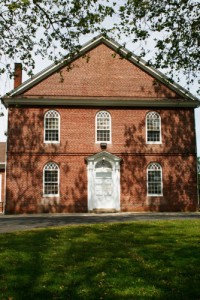 714 Roadstown RoadBridgeton, NJ 08302856 – 455 - 7787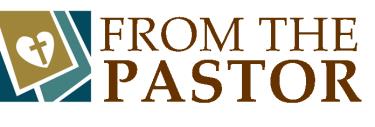  Greetings to you in the name of our Lord and Savior Jesus Christ and I trust that this message finds you well.  February was a great month here at Cohansey Baptist Church and even though the chill of the weather caused us to miss two services, the warmth of our Savior comforted us throughout our time apart.  The Bridgeton Area ABC Lenten services have gotten off to a great start and I thank you for your continued attendance.  Also, we are gearing up for the resurrection season and I encourage all of us to support and participate as much as possible in the services and activities throughout this month.One aspect of the Lenten journey is the need for contemplation and self-examination, as we consider our humanity in light of the sacrifice of Jesus.  Across denominational lines, many Christians have decided to sacrifice something in their lives as a way of remembering the walk of Jesus on His way to Calvary.  However, let us not simply resolve to give something up but let us also seek after the face of God and commit ourselves to spiritual renewal throughout this journey.  Let us be mindful, friends of the words of the Psalmist, who was seeking after God and asking, praying, and pleading for renewal and cleansing.“Create in me a clean heart, O God, and renew a steadfast spirit within me...Restore to me the joy of Your salvation and sustain me with a willing spirit.”  Psalm 51:10, 12 It is an amazing thought that only as we are cleansed in our hearts can we have the capacity to have lasting and meaningful joy and strength.  In order for a steadfast spirit to be renewed, it must have been there previously and faded away.  Has your steadfast spirit waned in some of the more difficult days of your life?  Has your joy been zapped and you find it difficult to smile?  Are you no longer willing to share a helping hand, volunteer for a committee, or provide a listening ear?  If any of these things have ever crept their way into your life, I implore you to seek God in this season and ask like so many before, “...create in me a clean heart.”  God I need a new start, a better way, another chance and wait with amazement and expectation as God meets you in this period of asking.I trust that this message blesses and encourages you throughout this month and if I can be of any assistance to you, please do not hesitate to contact me.Peace and Blessings,Reverend Alexander G. HoustonPastor   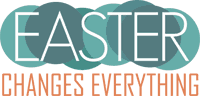 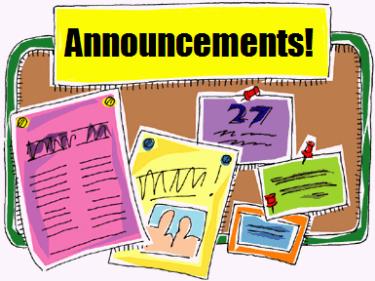 Remember the next newsletter articles, announcements; pictures, etc. are due, MARCH 15, 2015. You can put them in the Newsletter mailbox, email them to me or call me. My email address is: nohowmom@comcast.net and my phone number is 856-455–2574. Thank you!Thank you to all of those who faithfully give of their time and assemble the newsletter each month.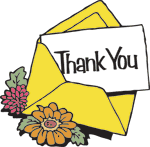 PAINTING LESSON!This has been changed to March 10th due to the last snow storm.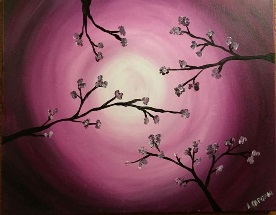 Tuesday, March 10th at 6pm, there will be a painting class where you will receive instructions on painting this 16x20 picture of Spring buds.  Come and bring your friends, have fun learning how to paint, snacks will be served. Tickets are on sale for $30 per person and the proceeds will go toward our 325th celebration. For tickets please see Lara Riggins or Diane CrispinThe Mission Board is still collecting funds to meet their goal of raising $250 to send to the Democratic Republic of Congo.  Look for posters in the narthex or on the Mission bulletin boards with information on how you can help meet the daily health care needs of those in the DRC.CUMBERLAND COUNTY MANOR SERVICEWe would like to bring to your attention some of the things that happen here weekly or monthly at Cohansey Baptist and invite you to come out and join some of the groups.  The first Wednesday of every month, at 10:30 am we go to the Cumberland Manor and sing with the patients.  If you are able and would like to bring a smile to someone please come and join us.  Everyone is welcome and I know how much they love to see the children.The prayer group which meets, every Tuesday at 9 am in the parsonage. Would like to invite everyone to come and join them.  Come for a time of prayer, sending cards and devotions. 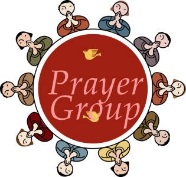 Devote yourselves to prayer, keeping alert with an attitude of thanksgiving. Colossians 4:2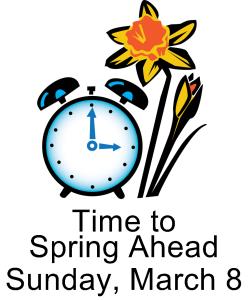 CODE BLUECohansey Baptist is joining with Marlboro Baptist Church and will be helping with the City of Bridgeton’s Code Blue during the week of March 1st -7th.  If you can help with a meal or take a shift during the night, please sign the sheet in the narthex with your name and phone number. Visit the web site for more information about code blue, and to fill out the volunteer form at www.bethanyinbridgeton.com/ then to Code Blue Homeless Program.  There you will also find how you can help in other ways, thru donations and Homeless Care Kits.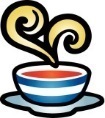 NEW MEMBERS WELCOME LUNCHEONFEBRUARY 8, 2015A sincere thank you to everyone who helped with the New Members Luncheon, everything was delicious. We appreciate all who came to enjoy and welcomed our new members from 2014. Linda Gaggini, June Pompper, Dot & Terry Lewis, Kim & Seth Austin and Jim Soone.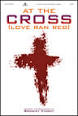 The Choir will presentaT THE cROSS (lOVE rAN rED)sATURDAY, March 28TH AT 7PM &sUNDAY, march 29TH 10:30AMNeeded: SOCKS !Please consider providing new socks for the homeless or disadvantaged. They are collected during the offering along with non-perishable food donations.   Thank you !!! WHITE CROSSThe Missions Board is always collecting used sheets (light colors preferably) to make rolled bandages. Through White Cross gifts, church members provide urgently-needed supplies and funds that cannot be purchased with limited mission budgets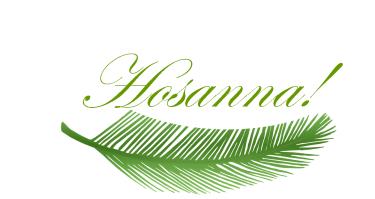 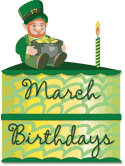 1	Michael Dunkelberger                                             	Megan Girock	3	Travis Turner	8	Andrea Levick	9	Jere Baker		John Shimp10	Jane Nicholson       	Richie Perticari	Arlene VanMeter11        Penny Timberman14	B.J. Holt15	Emily Mayhew	Terry Lewis	Leroy (Sonny) Smith16	Christina Silver Innis17	Kyle Bayzick18	Jennifer Riggins	June Pompper19	Linda Gaggini21	Joe Wagner	Lara Riggins22	Betty Gaskill	Megan West25	Helen Rammel26	Ryan Mauer	Mabel Laquitara27   	Madeline Sebastian30	Christina Holt DePatri	Randy Marks	Chrissy Akers Knerr31	Sara Baker  ****If your name is not on our Birthday List or there needs to be a correction or your name has changed please let me know by calling 856-455-2574 or by email at nohowmom@comcast.net. Thank you****Special Dates• Second Sunday in Lent, March 1, 2015 
• World Day of Prayer, March 6, 2015 
• Third Sunday in Lent, March 8, 2015 
• Daylight-Saving Time Begins, March 8, 2015 
• Girl Scout Sunday, March 8, 2015 
• Fourth Sunday in Lent, March 15, 2015 
• First Day of Spring, March 20, 2015 
• Fifth Sunday in Lent, March 22, 2015 
• Palm/Passion Sunday, March 29, 2015 
• Holy Week, March 29-April 4, 2015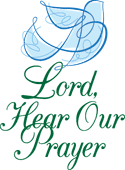 Please keep these people in prayer That God may manifest His healing in them and He will be praised.Irene Vetro                   	 R.C. Holt                       	              Rose Gaggini                  Timothy Ross  		 Carol Shimp                    Evelyn Armstrong	         Ed Peterson		 Dennis Gaggini  Courtney Etherton	 Jessica Haasch           Kelly Hilbert             	 Heather Wolbert  	                      Helen and Marvin Rammel                                      Frances Newkirk	 Scott Tobin                                 Brenda Tobin        		 Please pray for the city of Bridgeton.Please pray for the well-being of our country and our leaders. May God grant them wisdom as they deal with the situations around the world and here at home.Shut-Ins:                                                       Janet Bonaldo		Ashley Guntow      	             Ruth Levick                    Doris NewkirkNursing Homes:                                               	          Anna Dickerson 	     	                        Margaret McAllister     Battling Cancer:                                                         Gloria Branca              Lisa Haffner	        Emily Horton	          Debbie Marks Lake                        Jeff Mortimer               Marion Nickopolous    	          Louise Orsini	          Ed Peterson	         Ron Rouver	          Mike Scavelli	        	          Brenda Snyder            Aaron Silver, Jr.  Special Concerns:                                                  Dave Borrelli	          Courtney Etherton            	In the Service:                                                      Mike Dunkelberger       Kyle Mihalecz	             Nicky Mihalecz	           Brian Schrier	             Doug Shimp	           Russell Shinn	             Shauna Sloan              Andrew Tobin	            Lance Shestakoff         Jay PerticariCollege Students:                                         Tyler Davenport           Amaryllis DeJesus	  Katelin Elwell               Steve Frantz             David Johnson             Mindy Williams		               Samuel Tobin	           Megan West     		                            Melissa Smith	           Megan Smith  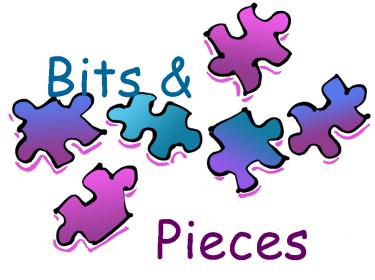 Recipe of the Month: 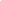 Pineapple Casserole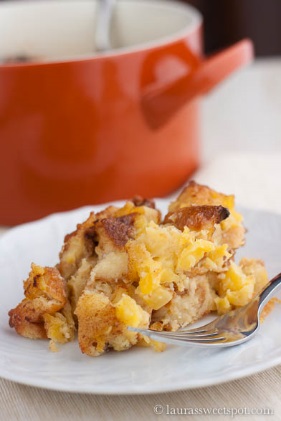 Serves: 6Ingredients:1 (20 ounce) can crushed pineapple, drained1 cup sugar4 eggs½ cup (1 stick) butter, melted9-10 cups ½” bread cubescinnamon, optionalInstructionsIn a large bowl, whisk together the pineapple, sugar, eggs, and butter. Add enough bread cubes to soak up almost all the liquid. Pour into a casserole dish. Cover and set aside for 30 minutes to let the bread soak up the mixture.Sprinkle mixture with cinnamon, if desired. Heat oven to 350°F and bake 1 hour.NotesThis can be prepared a day ahead and placed in the refrigerator overnight. Before baking bring back up to room temperature, about 2 hours on the counter. WordPress Recipe Plugin by EasyRecipeA Potluck of PeopleMany congregations enjoy gathering for potluck dinners — meals largely unplanned, when people bring food to share. Usually, the main dishes, salads and desserts balance out. The fun is the variety mixing together on a plate and the surprise factor of what’s contributed. 

Churches and communities — even families — are potlucks of a sort, too. When groups assemble, each person contributes something unique and sometimes unexpected. When all is mixed together, the whole is truly greater than the sum of the parts. A beautiful balance often results: One is a good singer, the other writes well; some are strong leaders, others dependable team members; some are traditional, others innovative. Together, it’s delicious! 

Potlucks are sometimes called covered-dish dinners. But don’t keep your gifts “covered”! Share them because you’re a valued part of the whole.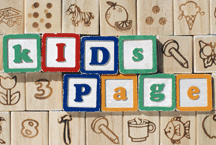 Memory Verse: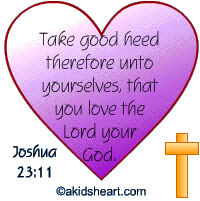 Jokes: Q. What did the bully have for lunch?
A. He had a knuckle sandwich! Q. Why did the girl jump up and down before taking her medicine?
A. Because the label said: Shake well before using! Q. What do you call a person who studies happy parrots?
A. A jollypollyoligist! Puzzle: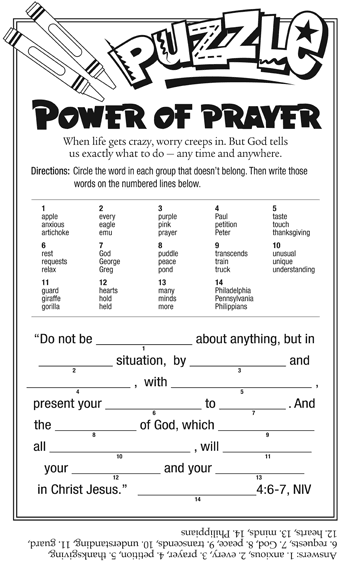 Bible quiz:When the Pharisees complained about the noisy crowd praising God as Jesus entered Jerusalem on a donkey, what did he say would shout out if the people were silent? 

A. The stones 
B. The trees 
C. The palm branches 
D. The donkey 

Answer: (See Luke 19:40.)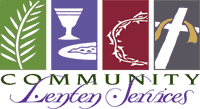 2015 Bridgeton Area American Baptist Churches Lenten Schedule7:00 PMMarch 4, 2015Place: Cohansey Baptist Speaker: Rev. Jerry FortunatoSubject: Two CriminalsSpecial Music: Cohansey BaptistMarch 11, 2015Place: Central Baptist Church, MillvilleSpeaker: Rev. Albert Morgan, Union BaptistSubject: Simon of CyreneSpecial Music: Central Baptist & Union Baptist March 18, 2015Place: Berean Baptist TempleSpeaker: Pastor Aleksander Saar, First BaptistSubject: The WomenSpecial Music: Berean & First BaptistMarch 25, 2015Place: Pearl Street BaptistSpeaker: Rev. Lou Spyes, Jr., Central BaptistSubject: Joseph of Arimathea & NicodemusSpecial Music: First Baptist & Central BaptistApril 2, 2015 Maundy Thursday Communion ServicePlace: Central Baptist Church, MillvilleService: Tenebrae Service with hymns and readingsThe offerings collected throughout our Lenten Services will go to support the Bridgeton Christian School on Central Ave. in Bridgeton and the Cumberland Christian School on W. Sherman Ave. in Vineland. Their mission is to reach the minds, hearts and hands for Christ. They are dedicated to excellence in education, recognizing the authority of Scripture in all areas of life while preparing students to serve Jesus Christ. If you would like to learn more please visit the website of Bridgeton Christian School at www.bridgetonchristian.org/ and the Cumberland Christian School at www.cccrusader.org/.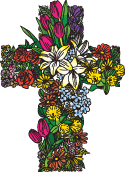 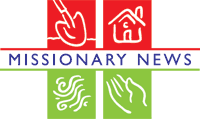 During the month of March, we will once again participate in the America for Christ Offering through American Baptist Churches USA.  The focus of the AFC Offering 2015 is grace – God’s grace.One of the third-generation writings of the New Testament known as the Pastoral Epistles, Titus addresses problems related to transmitting the faith from generation to generation, the spiritual health of Christians, and distortions of Christian teachings—issues that are pressing today. After enumerating several “must-dos,” the letter to Titus reminds us of the foundation of those imperatives, namely God’s grace. The epitome of Christian teaching is that discipleship is grounded always in God’s action for us in Jesus:“Christian discipleship begins and ends with grace. The impact of any Christian witness is diminished if those efforts flow out of insecure, driven, demanding and graceless lives. The foundation of discipleship, that we are justified by Christ, means we don’t need to, and in fact cannot, justify ourselves through activity, accomplishments or acquisition” (“Learning the Way,” Cassandra Carkuff Williams, Rowman and Littlefield).Whenever our focus shifts from grace to “shoulds,” we cease to live the Christian gospel. Our hope lies in the promise of Jesus’ glorious return (vs. 13). Sadly, in the hands of some, that hope becomes a weapon. “Will you be ready when Jesus returns?” threaten our bumper stickers and church signs as though people can be scared into discipleship. Grace alone is the fuel that runs discipleship. This is the message that Titus had been sent to proclaim in Crete to despised and marginalized people, who had as much right as anyone to the good news of God’s grace. This is the message we are called to create space for in our hearts, our churches and our world. For the grace of God that bringeth salvation hath appeared to all men, teaching us that, denying ungodliness and worldly lusts, we should live soberly, righteously, and godly, in this present world; appearing of the great God and our Saviour Jesus Christ.   Titus 2:11-13Some of the ABHMS Mission and Ministries efforts that are supported through the AFC donations:- Children in Poverty (CIP)– Missional Church Learning Experience– Neighborhood Action Programs– Chaplaincy Programs– Volunteer Ministries– Partnerships with ABCUSA Colleges and Seminaries– Student Campus Ministries– National Youth Conferences (about every 4 yrs)– Got Style? Evangelism Training– Intercultural Ministries, Seminars and Workshops– Refugee Resettlement Initiatives (e.g., Burmese)(Envelopes will be available in the pews and can be put in the offering plate.)March 2015                Calendar of Activities & EventsIndulge for Lent?Rather than sacrificing something for Lent — especially something easy and spiritually insignificant, such as chocolate — Patty Kirk, in Guideposts magazine, suggests finding new ways to indulge in God’s presence. Surely one can do this by having extra devotions or attending Lenten worship services. But Kirk offers these ideas: 

• Spend time outdoors, sensing God’s magnificence. 
• Spend time with others, extending generosity and compassion. Remember Jesus’ promise that when you care for others, you care for him (Matthew 25:31-46). 
• Pray for the “little things,” coming before God in childlike trust and feeling peace. 
• Watch attentively for God’s answers to prayer, and receive them as reminders of his presence. 
• Turn anxiety into prayer. As you frame concerns as prayers and entrust them to God, you “sacrifice” the tendency to wallow in worry. SUNDAYMONDAYTUESDAYWEDNESDAYTHURSDAYFRIDAYSATURDAY1Communion Sunday9:30 AM Adult Sunday School10:30 AM Worship2 CODE BLUE7 PM Choir rehearsal7:30 PM Cantata3  CODE BLUE9 AM Prayer Group7 PM Music Comm.4 CODE BLUE10:30 AM Manor Service7 PM Lenten Service @Cohansey5  CODE BLUE7 PM Praise Band 6  CODE BLUE7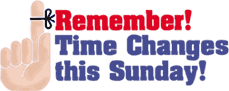 89:30 AM Adult Sunday School10:30 AM Worship6-7:45 PM BYF97 PM Choir rehearsal 7:30 PM Cantata109 AM Prayer Group6:30 PM Trustees7 PM Deacons7 PM Missions Brd7 PM Painting Class117 PM Lenten Service @ Central Baptist, Millville127 PM Praise Band1314159:30 AM Adult Sunday School10:30 AM Worship and Baptism 6-7:45 PM BYF167 PM Choir rehearsal7:15 PM Cantata Lamplighter Articles Due179 AM Prayer Group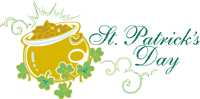 187 PM Lenten Service @ Berean Baptist Temple 197 PM Praise Band20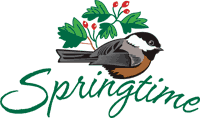 21229:30 AM Adult Sunday  School10:30 AM Morning Worship 6-7:45 BYF237 PM Choir rehearsalCantata249 AM Prayer Group7 PM Brd. Of Christian Ed andHospitality Comm.257 PM Lenten Service @ Pearl Street Baptist267 PM Praise Band2728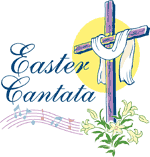 29  PALM SUNDAY9:30 AM Adult Sunday school10:30 Am Worship and Cantata6 PM BYF307 PM Choir Rehearsal316:30 PM Official Board Meeting